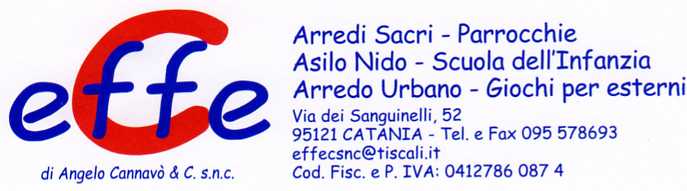 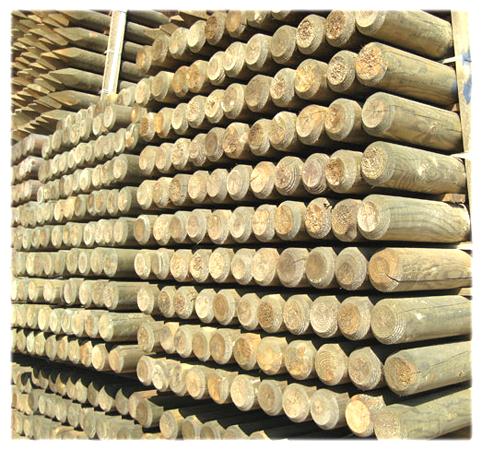 Descrizione:Pali conici in legno massello di pino impregnati con saliecologici esente cromo,per agricoltura e vigneti.Lunghezza 2,50 m - Diametro disponibile in duediverse dimensioni: 6/8 - 8/10 cm
Categoria: Legname
Codice: 320032